27.pielikumsPriekules novada pašvaldības domes 2016.gada 28.aprīļa sēdes protokolam Nr.8, 26.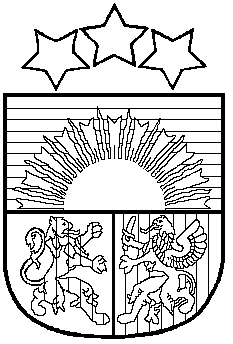 LATVIJAS REPUBLIKAPRIEKULES NOVADA PAŠVALDĪBAS DOMEReģistrācijas Nr. , Saules iela 1, Priekule, Priekules novads, LV-3434, tālrunis , fakss 63497937, e-pasts: dome@priekulesnovads.lvLĒMUMSPriekulē2016.gada 28.aprīlī                	                                                                                     Nr.826.Par zemesgabala ( starpgabala)  Parka iela 25A, Priekule  nodošanu atsavināšanai	2015.gada 7.septembrī ( reģ.nr.2.1.4/1613) Priekules novada pašvaldībā saņemts J.M., dzīvojošs Liepājas iela 7A-13, Priekule, iesniegums par zemes Parka iela 25A atsavināšanu.  Izskatot J.M. 07.09.2015. iesniegumu par zemes vienības Parka iela 25A, atsavināšanu, tiek konstatēts, ka Zemes vienībai Parka iela 25A ,Priekule, Priekules nov., kadastra apzīmējums 6415 003 0149 5000 m² platībā ar  Priekules novada pašvaldības domes 26.03.2015. lēmumu (prot. Nr. 5)  ir noteikts   starpgabala statuss. Nekustamais īpašums  Parka iela 25A, Priekule, Priekules nov., kadastra numurs 6415 003 0149  ir reģistrēta Liepājas tiesas zemesgrāmatu nodaļā zemesgrāmatā uz  Priekules novada pašvaldības vārda. Priekules pilsētas  zemesgrāmatas nodalījuma Nr. 100000553848. Nekustamais īpašums sastāv no vienas zemes vienības (kadastra apzīmējums 64150030149) 5038 m² platībā.    Atbilstoši Publiskas personas mantas atsavināšanas likuma 1.panta 11.punkta „a” apakšpunktā norādītajai definīcijai zemes starpgabals ir publiskai personai piederošs zemesgabals, kura platība pilsētā ir mazāka par pašvaldības apstiprinātajos apbūves noteikumos paredzēto minimālo apbūves gabala platību vai kura konfigurācija nepieļauj attiecīgā zemesgabala izmantošanu apbūvei, vai kuram nav iespējams nodrošināt pieslēgumu koplietošanas ielai.Saskaņā ar minētā likuma 44.panta astotās daļas 1.punktu zemes starpgabalu, kuram nav iespējams nodrošināt pieslēgumu koplietošanas ielai (ceļam), šajā likumā noteiktajā kārtībā drīkst atsavināt tam zemes īpašniekam vai visiem kopīpašniekiem, kuru zemei pieguļ attiecīgais zemes starpgabals.Starpgabalam pieguļ šādi nekustamie īpašumi :5.1.Tirgus iela 12A,  Priekule, Priekules nov., kadastra apzīmējums 64150030135;5.2.Ganību iela 12,   Priekule, Priekules nov., kadastra apzīmējums 64150030128;5.3.Tirgus iela 10,    Priekule, Priekules nov., kadastra apzīmējums 64150030143;5.4. Parka iela 21,  Priekule, Priekules nov., kadastra apzīmējums 64150030130;5.5. Parka iela 23, Priekule, Priekules nov., kadastra apzīmējums 64150030013;5.6. Parka iela 25,  Priekule, Priekules nov., kadastra apzīmējums 64150030121;5.7.Ganību iela 16, Priekule, Priekules nov., kadastra apzīmējums 64150030065. Starpgabalam nav iespējams nodrošināt pieslēgumu pie koplietošanas ielas. Starpgabals nav nepieciešams Priekules novada pašvaldībai un tās iestāžu to funkciju nodrošināšanai. Pamatojoties uz likumu “ Par pašvaldībām” 14.panta pirmās daļas 2.punktu, 21.panta pirmās daļas 17.punktu. Publiskas personas mantas atsavināšanas likuma   4.panta ceturtās daļas 1.punktu, 5.panta pirmo daļu, 8.panta trešo, sesto un septīto daļu, 44.panta astotās daļas 1.punktu, lai nodrošinātu zemes efektīvāku un  racionālāku izmantošanu, 2016.gada 21.aprīļa  Finanšu komitejas atzinumu, atklāti balsojot PAR - 11 deputāti (Malda Andersone, Inita Rubeze, Arnis Kvietkausks, Inese Kuduma, Rigonda Džeriņa, Vaclovs Kadaģis, Ainars Cīrulis, Vija Jablonska, Arta Brauna, Gražina Ķervija,  Andris Džeriņš); PRET -  nav; ATTURAS -  nav; Priekules novada pašvaldības dome NOLEMJ:1. Atsavināt, pārdodot izsolē,  Priekules novada pašvaldībai piederošu  zemesgabalu (starpgabalu), Parka iela 25A, Priekule, Priekules nov., kadastra apzīmējumu 6415 003 0149, 5038 m² platībā.  2.   Priekules novada pašvaldības īpašumu atsavināšanas un nomas tiesību izsoles komisijai rīkot zemesgabala (starpgabala)  Parka iela 25A, Priekule, Priekules nov. izsoli.3. Uzdot Priekules novada pašvaldības īpašumu atsavināšanas un nomas tiesību izsoles komisijai    nosūtīt paziņojumu par izsoli šādām pirmpirkumtiesīgām personām:  J. M., adrese:[:], Priekule, Priekules nov.,LV-3434  L. B.,[:], Priekule, Priekules nov., LV-3434    L. U.,[:], Priekule, Priekules nov.,LV-3434    O.N.,[:], Priekule, Priekules nov.,  LV-3434    I. B., adrese: [:], Priekule, Priekules nov., LV-3434   L.D., adrese: [:], Priekule, Priekules nov.,  LV-34344. Kontroli par lēmuma izpildi uzdot Priekules  novada pašvaldības izpilddirektoram Andrim Razmam.   5. Lēmums stājas spēkā ar brīdi, kad tas paziņots adresātam. Atbilstoši Paziņošanas likuma 8.panta otrai daļai (2) Dokuments, kas paziņots kā vienkāršs pasta sūtījums, uzskatāms par paziņotu astotajā dienā no dienas, kad tas iestādē reģistrēts kā nosūtāmais dokuments.6.Lēmumu var pārsūdzēt Administratīvajā rajona tiesā Liepājas  tiesu namā, Lielā ielā 4, Liepājā,  viena mēneša laikā no tā spēkā stāšanās dienas.Lēmums izsūtāms:1 eks.J. M., adrese:[:], Priekule, Priekules nov.,LV-34341 eks. L. B.,[:], Priekule, Priekules nov., LV-34341 eks. L.U.,[:], Priekule, Priekules nov.,LV-34341 eks. O. N.,[:], Priekule, Priekules nov.,  LV-34341 eks. I. B., adrese:[:], Priekule, Priekules nov., LV-34341 eks. L. D., adrese:[:], Priekule, Priekules nov.,  LV-34341 eks. Priekules novada pašvaldības īpašumu atsavināšanas un nomas tiesību izsoles komisijai A.Mickus;1 eks. Finanšu nodaļaiPašvaldības domes priekšsēdētāja       					V.Jablonska